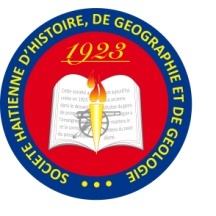 SOCIETE HAITIENNE D’HISTOIRE, DE GEOGRAPHIE ET DE GEOLOGIEAPPEL À COMMUNICATIONCOLLOQUE INTERNATIONAL DU 15 AU 17 DECEMBRE 2016L’occupation américaine d’Haïti (1915-1934)Repères, Ruptures et ContinuitésContexteLe 17 décembre 2014, la Société haïtienne d’Histoire, de Géographie et de Géologie procédait, à travers un comité national constitué à cet effet, au lancement officiel d’un programme d’activités de remémoration du centenaire de l’occupation américaine d’Haïti.Cette occupation, qui a duré  environ dix-neuf ans (1915-1934), a laissé des traces profondes  dans l’Haïti d’aujourd’hui. L’esprit de ce programme d’activités a été formulé dans un texte présenté le jour du lancement et qui accompagne cet appel à  communication (ci-joint, texte).Il s’agit avant tout d’un travail de mémoire visant à une  meilleure connexion  des jeunes générations avec leur passé puisqu’un siècle s’est déjà écoulé depuis le débarquement des « marines » américains sur  le territoire national.Le programme d’activités, préparé dans la perspective de la remémoration du centenaire de l’occupation américaine d’Haïti,  consigne des activités allant du 28 juillet 2015, jour du centenaire du débarquement des marines sur le sol national, à l’organisation du colloque L’occupation américaine d’Haïti (1915-1934). Repères  Ruptures et Continuités, les 15, 16 et 17 décembre 2106.Haïti n’a pas été le seul pays à avoir éprouvé les outrances et les blessures d’une telle occupation. Plusieurs peuples de la caraïbe et  de cette vaste Amérique ont également été affectés, en ce début de vingtième siècle, par cette brusque expansion de   l’empire nord-américain, qui était, lors, aux tout premiers moments de sa construction.  Dans le cas précis d’Haïti, tout un travail de restructuration de la société a eu lieu. Il est cependant acquis que l’occupant n’a pas toujours eu gain de cause dans son projet de façonner la société et l’État haïtiens. Aussi, cette rencontre reste-t-elle ouverte à tous les milieux académiques et intellectuels haïtiens profondément préoccupés par l’évolution de leur pays, aussi bien  par son passé, surtout le plus récent, que par son devenir. Elle demeure encore largement ouverte à tous les peuples de la région  et à l’ensemble des milieux des chercheurs du sous-continent et de l’Amérique du Nord liés, en dépit de leur destin respectif, par une histoire commune et séculaire et qui ont subi d’importantes mutations depuis cette brutale expansion militaire des Etats-Unis, à l’origine d’un raffermissent plus visible de l’exercice de la domination de cette nation dans la région. Le sous-titre proposé pour cette rencontre (Les répercussions d’ordre social, économique, politique, démographique et culturel) reflète assez bien l’état d’esprit qu’on entend établir pour sa réussite.  Ce sous-titre devra favoriser et stimuler, nous l’espérons vivement, des thèmes appelés  a mieux nous rapprocher afin de nous redécouvrir par une connaissance plus intime de nous-mêmes et dans le souci, bien entendu, d’assurer une liaison des plus souples entre le local, le régional, et le Global.La Société Haïtienne d’Histoire, de Géographie et Géologie est bien consciente, en regard de sa vocation, de la place que prendra dans cette rencontre la discipline historique. Toutefois, elle demeure ouverte à des approches interdisciplinaires et à des chercheurs de diverses disciplines dans l’appréhension de l’occupation. 2. Objectifs du colloqueC’est pour explorer tant les lieux d’accommodation  que de résistance à l’occupation, et pour améliorer la connaissance de cette occupation, que nous organisons ce colloque intitulé L’occupation américaine d’Haïti (1915-1934). Repères Ruptures et Continuités. Ce colloque devra rendre compte du façonnement de la société par le fait de l’occupation, à travers l’interaction entre occupants, dirigeants haïtiens et population haïtienne. L’exploration des similarités et dissimilarités des modes d’intervention des États-Unis dans le continent et aussi des modes de résistance des populations n’est pas exclue.  Plus spécifiquement, ce colloque vise à :Faire le point sur les changements opérés en Haïti durant l’occupation américaine de ce pays, tant par le dirigisme imposé par cette occupation que par le jeu de la résistance du peuple haïtien et de l’interaction avec d’autres sociétés ;Mettre à la disposition du public les contributions des chercheurs à ce colloque en les réunissant dans une publication, soit les Actes du colloque ;3. Thèmes et sous-thèmesA)   Le cadre théorique et pratique de la domination américaine dans la région caraïbeSous-thème I : Contexte International (La première guerre mondiale)Sous-thème II : La ligne géostratégique nord-américaine depuis la déclaration MonroeSous-thème III : Convergences et divergences de l’application de la doctrine Monroe dans les pays Caraïbes et Latino-Américains. Sous-thème IV : Les rivalités entre les États-Unis et les grandes puissances européennes déjà implantées dans le territoire occupé par les États-Unis. B) Les modes d’occupation des différentes communautés de la Caraïbe et du centre- Amérique par les États-Unis.Sous-thème I : La ventilation  et la nature des capitaux nord-américains dans la région.Sous-thème II : Le rural et l’urbainSous-thème III : Les relations entre Haïti et la République dominicaine durant leur occupation conjointe.Sous-thème IV : La politique migratoire impulsée par les États-Unis dans la région : enjeux / implicationsSous-thèmes V : Élite et diarchie face à l’occupationC) Occupation et résistance Sous-thème I : Les mutations socioculturelles durant et après l’occupationSous-thème II : La politique éducative en Haïti durant l’occupationSous-thème III : La question paysanne7. Comité scientifiqueMichel Hector, Gaétan Mentor, Michel Acacia, Laënnec Hurbon, Jean Casimir, Cary Hector, Watson Denis, Pierre Buteau, Gusti Klara Gaillard Pourchet, Suzy Castor, Lewis Ampidu Clorméus.8. Dates importantes à retenir :Manifestation d’intérêt : au plus tard le 15 septembre 2016Soumission des résumés des propositions : 30 septembre 20169. CorrespondancesShhgg1923@yahoo.fr